PUBG (PlayerUnknown's Battlegrounds)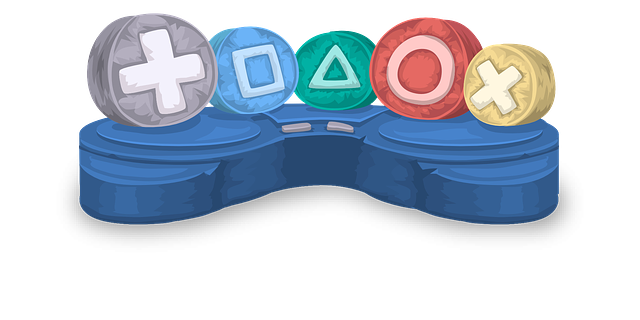 PUBG is available on multiple platforms and is rated 16+ by PEGI, therefore it is not suitable for persons below 16 years of age. PEGI state that this game has been rated PEGI 16 “due to frequent, moderate violence towards human characters and encouragement of drug use” (https://pegi.info/). PUBG is an online multiplayer game, in which a group of players play against each other until they are the only remaining player. One hundred players are dropped on to an island and they need to search for items, such as backpacks, body armour and guns. What do I need to be aware of?Parents need to be aware that this can be an addictive game, in game purchases are available and due to the live chat, inappropriate or offensive language may be heard/seen. If your child is playing this game, then make sure they know how to use the reporting and blocking facilities within the game and they know to speak to a trusted adult should they need to.Further informationBark provides further information on PUBG as well as how to apply settings: https://www.bark.us/guides/gaming-pubg/ 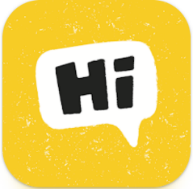 Fall Guys is a free, online multiplayer game in which players team up to take on obstacle courses and puzzles to try and be the last player standing. Fall Guys is available on multiple platforms. Whilst this game has a PEGI rating of 3 (suitable for all ages), you need to be aware that up to sixty people will be playing in one game at the same time and it does have the option of voice chat and in-game purchases.  Voice chat is off by default and is not needed to play the game.   An Epic Games account is required to play Fall Guys, which does include parental controls.  You can find out more here:  https://www.internetmatters.org/parental-controls/gaming-consoles/epic-games-store-parental-controls-guide/ You must be at least 13 years old to have an Instagram account.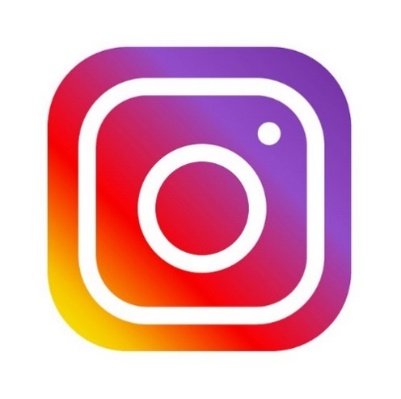 Instagram have introduced several new features, including ‘Quiet mode,’ how to hide content as well as additional tools to help your child.Quiet modeThis gives users the ability to put their account in quiet mode, so you do not receive notifications and if you receive a DM, the sender receives an auto reply. This mode will help provide less distraction whilst studying and at nighttime. RecommendationsYou can now hide content in Explore that you do not wish to see/are not interested in. Instagram will use this information to avoid showing you that type of content in other areas where content is recommended as well.Hidden wordsYou can already hide comments and DMs containing specific words, but this feature has now been expanded to recommended posts. If you add a word, emoji or hashtag that you want to avoid to your hidden words (in privacy settings) then Instagram will try to no longer recommend content with those words in the caption/ hashtag. Updated Parental Supervision ToolsYou can see your child’s Instagram settings (if you have set up a supervised account), including their privacy and account settings and accounts your child has blocked. If your child updates a setting, then you will receive a notification to inform you.Find out moreYou can read more about the new features here: https://about.fb.com/news/2023/01/instagram-quiet-mode-manage-your-time-and-focus/